P = Planning		                      T = Tender		                   C = Construction	                     I= InformationDRAWING & DOCUMENT REGISTERDRAWING & DOCUMENT REGISTER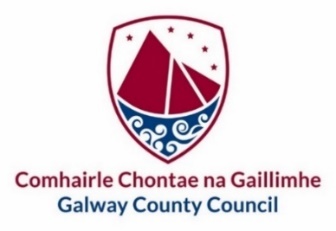 PROJECT TITLE: Proposed Demolition, Renovations, Alterations & Extensions of Loughrea Town HallPROJECT No.: LTHISSUE To: Planning Authority - Galway County CouncilXArchitectXMechanical & ElectricalStructural EngineerPSDPXMain ContractorProject ManagerDWG / DOC NO.TITLESCALESIZECover Letter1XNewspaper Advertisement3XSite Notice3XSite Notice photograph - insitu3XDesign Statement10XArchitectural Survey & Assessment10XArchitectural Conservation Report10XArchaeological Assessment10XIrish Water Pre-Connection Enquiry10XLoughrea Townhall Bat Survey10XLoughrea Townhall Swift Survey10XAppropriate Assessment Screening Report10XLTH-GCC-XX-00-DR-A-001Site Location Map1: 1000A310XLTH-GCC-XX-00-DR-A-002Site Layout1: 200A310XLTH-GCC-XX-00-DR-A-003Ground Floor Plan – Existing & Demolition1: 50A110XLTH-GCC-XX-00-DR-A-004First Floor Plan – Existing & Demolition1: 50A110XLTH-GCC-XX-00-DR-A-005Ground Floor Plan – Proposed1: 50A110XLTH-GCC-XX-00-DR-A-006Mezzanine Plan – Proposed1: 50A110XLTH-GCC-XX-00-DR-A-007First Floor Plan– Proposed1: 50A110XLTH-GCC-XX-00-DR-A-008Elevations – Existing & Demolition1: 50A110XLTH-GCC-XX-00-DR-A-009Sections – Existing & Demolition1: 50A110XLTH-GCC-XX-00-DR-A-010Elevations – Proposed1: 50A110XLTH-GCC-XX-00-DR-A-011Sections – Proposed1: 50A110XLTH-GCC-XX-00-DR-A-012Roof Plan - Proposed1:50A110xCORA 21545 C001Proposed drainage - GA1:50A110XCORA 21545 C002Proposed Surface Areas & Drainage Details1:20/1:100A110X STATUS:STATUS P ISSUED BY:JP / BM DATE OF ISSUE:11.11.21